1st April 2022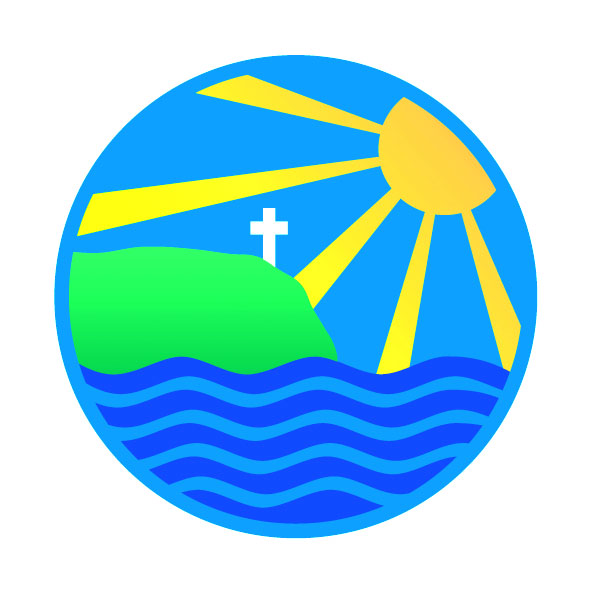 Weekly Sports Roundup ~ the Zebras are continuing with their coaching sessions with Neil of the Cornish Pirates. They are thoroughly enjoying these Friday mornings.Football/Netball League v Bishop Bronsecombe ~ these away matches took place on Tuesday and all teams played exceptionally well with a great sporting attitude. The year 5/6 Football and Netball teams both won their games and the year 3/4  team only just lost – congratulations.Afterschool Clubs ~ please note there are no afterschool clubs running the first week of the Summer Term. A new list of clubs will be published during the first week of the Summer Term. 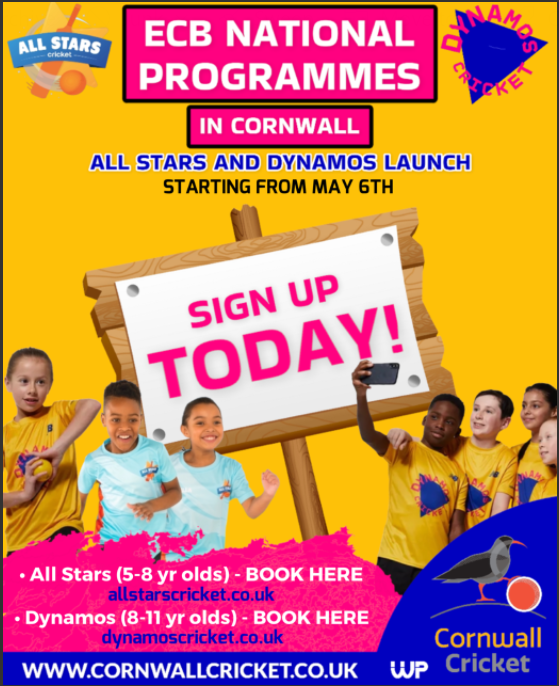 Spring Term 2022Spring Term 2022AprilFriday 1st 4pm @ St Goran Playing Fields Trust-Grand Reopening of play area4pm @ St Goran Playing Fields Trust-Grand Reopening of play areaMonday 4th English WeekNo afterschool clubs last week of termEnglish WeekNo afterschool clubs last week of termFriday 8th Zebras – Cornish Pirates rugby coaching amLast day of Spring TermZebras – Cornish Pirates rugby coaching amLast day of Spring TermSummer Term 2022Summer Term 2022Monday 25th First day of Summer TermNo afterschool clubs first week of termFirst day of Summer TermNo afterschool clubs first week of termMay Monday 2nd May Day Bank Holiday – school closedMay Day Bank Holiday – school closedWednesday 4th pm ~ Balancability for Giraffes pm ~ Balancability for Giraffes Thursday 5th Cross Country (TBC)Cross Country (TBC)Monday 9th SATs WeekSATs WeekWednesday 11th  pm ~ Balancability for Giraffes pm ~ Balancability for Giraffes Monday 16th Lions SailingLions SailingWednesday 18th  pm ~ Balancability for Giraffe pm ~ Balancability for Giraffe Monday 23rd Lions SailingLions SailingWednesday 25th  pm ~ Balancability for Giraffes pm ~ Balancability for Giraffes Mon 30th–Fri 3rd JuneSummer Half TermSummer Half TermJuneMonday 6th Lions Sailingpm ~ Class & Team PhotosLions Sailingpm ~ Class & Team PhotosWednesday 8thpm ~ Balancability for Giraffes 6-a-side Football @ St Mawes Football Clubpm ~ Balancability for Giraffes 6-a-side Football @ St Mawes Football ClubFriday 10th Elephants ~ Multiskills coachingElephants ~ Multiskills coachingMon 13th – Fri 17th Lions Camp ~ Isles of ScilliesLions Camp ~ Isles of ScilliesFriday 17th Elephants ~ Multiskills coachingElephants ~ Multiskills coachingMonday 20th Lions SailingLions SailingTuesday 21st Year 6 Welcome Day @ The RoselandYear 6 Welcome Day @ The RoselandFriday 24th Elephants ~ Multiskills coachingElephants ~ Multiskills coachingMonday 27th Lions SailingLions SailingWednesday 29th Dance @ The Roseland Academy Dance @ The Roseland Academy Thursday 30thMaths Olympiad – Nexus – (4xyr5)Maths Olympiad – Nexus – (4xyr5)JulyFriday 1st  INSET DAY – SCHOOL CLOSED TO PUPILSINSET DAY – SCHOOL CLOSED TO PUPILSMonday 4th Lions SailingLions SailingFriday 8th Elephants ~ Multiskills coachingElephants ~ Multiskills coachingMonday 11thSports Day ~ TBCSports Day ~ TBCTuesday 12th Reserve Sports Day ~ TBCReserve Sports Day ~ TBCFriday 15th Elephants ~ Multiskills coachingElephants ~ Multiskills coachingMonday 18th Art WeekArt WeekFriday 22nd Elephants ~ Multiskills coachingElephants ~ Multiskills coachingFriday 22nd Last day of Summer TermLast day of Summer TermMonday 25th INSET DAY – SCHOOL CLOSED TO PUPILSINSET DAY – SCHOOL CLOSED TO PUPILSTuesday 26th INSET DAY – SCHOOL CLOSED TO PUPILSINSET DAY – SCHOOL CLOSED TO PUPILSAddition/change of diary datesGorran Stars of the Week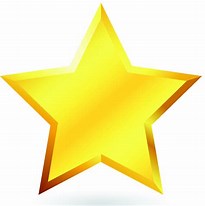 	Giraffes 		~	Redvers	Elephants	~	Jack G	Zebras		~	Dominic	Lions		~	HettieAddition/change of diary datesGorran Stars of the Week	Giraffes 		~	Redvers	Elephants	~	Jack G	Zebras		~	Dominic	Lions		~	HettieAddition/change of diary datesGorran Stars of the Week	Giraffes 		~	Redvers	Elephants	~	Jack G	Zebras		~	Dominic	Lions		~	HettiePHSE Weekly Celebration‘Know how to be a good friend’	Giraffes 	  ~	Joshi	Elephants  ~	Wilf	Zebras	  ~	Jowan	Lions	  ~	BettyPHSE Weekly Celebration‘Know how to be a good friend’	Giraffes 	  ~	Joshi	Elephants  ~	Wilf	Zebras	  ~	Jowan	Lions	  ~	Betty